Českomoravská myslivecká jednota, z. s., okresní myslivecký spolek DĚČÍN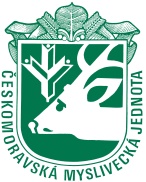 28. října 979/19, 405 02 Děčín I.; telefon: 607 030 264, e-mail: cmmjdc@seznam.czPŘIHLÁŠKA DO PŘÍPRAVNÉHO KURZU KE ZKOUŠCE Z MYSLIVOSTIJméno, příjmení, titul:		_______________________________________________      Datum a místo narození: 	_______________________________________________       Rodné číslo:    		_______________________________________________                        Trvalé bydliště:		_______________________________________________      				_______________________________________________      Povolání:			_______________________________________________      Telefon:			_______________________________________________      e-mail:				_______________________________________________      Podle zkušebního řádu pro zkoušky z myslivosti se přihlašuji jako uchazeč o první lovecký lístek do přípravného školení ke zkoušce z myslivosti a zavazuji se uhradit náklady spojené s přípravným kurzem a provedením zkoušky.SOUHLAS S GDPRVe smyslu ustanovení Čl. 7 NAŘÍZENÍ EVROPSKÉHO PARLAMENTU A RADY (EU) 2016/679 ze dne 27.4.2016 o ochraně fyzických osob v souvislosti se zpracováním osobních údajů a o volném pohybu těchto údajů (dále jen GDPR) je nezbytné, aby adept zkoušek z myslivosti OMS Teplice udělil spolku, jako správci osobních údajů svůj souhlas s tím, aby za účelem evidence zkoušek zpracovával nejnutnější osobní údaje týkající se jeho osoby, aby mohl evidovat výše uvedené údaje v seznamu adeptů zkoušek myslivosti OMS Teplice. Tato evidence je nezbytná pro udržování kontaktu mezi adepty a vedením OMS, ať už na základě elektronické korespondence, či možnosti předávání nebo zasílání tiskovin. Osobní údaje, které má takto OMS k dispozici jsou řádně zabezpečené a nejsou bez výslovného souhlasu Subjektu údajů nikde volně přístupné. Záznamy ze zkoušek společně s adresami a daty narození adeptů jsou v kopii předávány zastřešujícímu orgánu (ČMMJ). Jako Subjekt osobních údajů má fyzická osoba právo svůj souhlas kdykoli odvolat a zrušit. Odvoláním předchozího souhlasu však není dotčena zákonnost zpracování osobních údajů vycházejících z předchozího uděleného souhlasu. V souvislosti s příslušnými ustanoveními GDPR souhlasím se zpracováním a případným zveřejněním na webových stránkách OMS Děčín, v souvislosti s propagací OMS.							_______________________________								                podpis